Medlemmer i det faglige rådInnkalling rådsmøte nr. 3/2012Dato: 21.05.12Tid: 12:00 – 16:00 Sted: Utdanningsdirektoratet, møterom 1, 1. etg.  Det vil bli servert lunsj i Utdanningsdirektoratets kantine klokken 12:00. Dagsorden:23.3.2012 Godkjenning av innkalling og dagsorden24.3.2012 Godkjenning av referat fra rådsmøte nr. 2/1225.3.2012 Orienteringssaker26.3.2012 Krav til formelle og uformelle sertifikater og autorisasjoner27.3.2012 Representant til søknadsbehandling av nye læremidler28.3.2012 Perioderapport for inneværende oppnevningsperiode29.3.2012 Innspill til kommende stortingsmelding om evaluering av kunnskapsløftet30.3.2012 EventueltVel møtt!23.3.2012 Godkjenning av innkalling og dagsordenForslag til vedtak:Godkjennes24.3.2012 Godkjenning av referat fra rådsmøte nr. 2/12Sakspapirer (vedlagt):Referat fra rådsmøte nr. 2/12Forslag til vedtak:Godkjennes25.3.2012 Orienteringssaker	- Oppfølging av tidligere saker		Sakspapirer (vedlagt):			Henvendelse om fylkesbesøk er sendt			Rådets innspill om gjennomgående dokumentasjon er sendt			Utkast til høringsuttalelse om fag fra videregående – venter på godkjenning			Utkast til høringsuttalelse om industrioppmålerfaget – venter på godkjenning			Anbefaling av kryssløp er sendt	- Orientering fra Udir 		Sakspapirer (vedlagt):			Samfunnskontrakten	- Orientering fra leder		Nyoppnevning av klagenemnder 		Evalueringsseminar om gjennomgående dokumentasjon26.3.2012 Krav til formelle og uformelle sertifikater og autorisasjoner På bakgrunn av en forespørsel fra Fylkesmannen i Østfold har Utdanningsdirektoratet etablert en arbeidsgruppe for å kartlegge ulike krav til formelle og uformelle sertifikater og autorisasjoner i læreplanene/lærefagene. For at Utdanningsdirektoratet skal kunne gjøre dette arbeidet på en god måte, har vi et behov for å få kartlagt de ulike sertifiseringene og andre krav som er nødvendig for å kunne utøve de yrkene det tilbys utdanning i. AU behandlet saken på sitt møte 14.05.12, og konkluderte med at de ikke er kjent med noen krav til sertifikater eller autorisasjoner innen vårt programområde. 	Forslag til vedtak:	Det er ikke noen krav til formelle eller uformelle sertifikater og autorisasjoner innen 	programområdet restaurant- og matfag. Svaret sendes til Utdanningsdirektoratet innen 	fristen. 	Sakspapirer (vedlagt):	- Oppdrag – sertifiseringskrav i fagFrist 15. juni 2012.27.3.2012 Representant til søknadsbehandling av nye læremidler30. april 2012 kunngjorde Utdanningsdirektoratet tilskudd til utvikling av læremidler i smale fag/ små elevgrupper. Søknadsfristen er 15. juni 2012, og søknadene skal behandles 15. og 16. august (http://www.udir.no/Utvikling/Laremidler/Tilskudd-til-smale-fag/ ). Læremiddelteamet i Utdanningsdirektoratet trenger representanter som kan delta i søknadsbehandlingen fra programområdene: Elektro (Vg3 Automatiseringsfaget)Helse og sosialfag (Vg3 Fotterapi)Restaurant og matfag (Vg2 Matfag, Vg3 Sjømatproduksjonsfaget)Teknikk og industriell produksjon (Vg3 Produksjonsteknikkfaget, Vg3 Matrosfag, Vg3 Motormannfaget)Design og håndverk (Vg2 Design og gullsmedhåndverk, Vg2 Aktivitør, Vg3 Aktivitørfaget)For å være ute i god tid vil vi sette i gang prosessen med å finne rådsmedlemmer eller andre fagpersoner som kan påta seg en slik oppgave. Arbeidet vil bestå av følgende arbeidsoppgaver:Delta på et møte med gjennomgang av kunngjøringen og søknadsprosessen (medio juni)Lese søknader (ca 1 -10 søknader pr programområde)Delta i søknadsbehandlingen (Ca 2 timer 15. eller 16. august)AU behandlet saken på sitt møte 14.05.12, og foreslår at Helga Hjeltnes går inn som representant i dette arbeidet.28.3.2012 Perioderapport for inneværende oppnevningsperiodeUtdanningsdirektoratet ber de faglige råd om å lage en perioderapport fra oppnevningsperioden 2008-2012. Hensikten med rapporten er å få en status for rådenes aktivitet og fremtidige utfordringer. Rådet behandlet saken ved rådsmøte nr. 2, og besluttet å dele seg inn i to arbeidsgrupper. Med utgangspunkt i gruppenes innspill har AU laget et utkast til rapport, og oppfordrer rådsmedlemmene til å komme med innspill og kommenterer. Dette kan også sendes skriftlig til rådssekretær. 	Forslag til vedtak:	Utkast til perioderapporten sluttføres. Rådsmedlemmene kan komme med skriftlige innspill 	til rådssekretær i løpet av uke 21.	Sakspapirer (vedlagt):	- Bestilling av perioderapport	- Utkast til rapport Frist: 1. juli. 29.3.2012 Innspill til kommende stortingsmelding om evaluering av kunnskapsløftetPå fellesmøtet mellom ledere og nestledere i SRY og de faglige råd 21.03, informerte Kunnskapsdepartementet (KD) om den kommende Stortingsmeldingen om Kunnskapsløftet. De ønsker innspill fra de faglige råd om utfordringer innen eget programområde.Rådet behandlet saken ved rådsmøte nr. 2, og besluttet å dele seg inn i to arbeidsgrupper. Arbeidsgruppene har hatt vært sitt arbeidsgruppemøte. Leder og nestleder har sammenstilt gruppenes innspill og laget et utkast til rådets besvarelse.Videre behandlet AU saken på sitt møte 14.05.12, der de ble enige om at utkastet til rapporten sendes til rådet. Rådsmedlemmene oppfordres til å komme med ytterligere innspill og kommentarer, samt kontrollere at alle argumenter er inkludert.	Forslag til vedtak:	Rådet ferdigstiller et utkast til besvarelse. Rådssekretær sluttstiller dokumentet, AU 	godkjenner og rådets besvarelse sendes innen frist.	Sakspapirer (vedlagt):	- Skriv fra KD	- Utkast til rapportFrist 25. mai.30.3.2012 EventueltVår saksbehandler: Benedicte Helgesen BergsengVår saksbehandler: Benedicte Helgesen BergsengVår saksbehandler: Benedicte Helgesen BergsengVår dato:15.05.2012Vårreferanse:2012/250Vår dato:15.05.2012Vårreferanse:2012/250Deres dato:Deres referanse: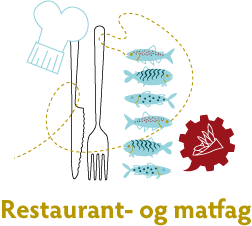 